*** uz šo e-pastu tiks nosūtīts sertifikāts par tiesībām nodarboties ar apmācību pirmās palīdzības sniegšanāI E S N I E G U M SLūdzu izskatīt klāt pievienotos dokumentus un atkārtoti piešķirt (atzīmēt vajadzīgo): tiesības nodarboties ar apmācību pirmās palīdzības sniegšanā instruktora palīga tiesības instruktora tiesībasPievienotie dokumenti atbilstoši Ministru kabineta 2012. gada 14. augusta noteikumu Nr.557 “Noteikumi par apmācību pirmās palīdzības sniegšanā” 33.punktā minētājam prasībām:!!! Ar iesnieguma iesniegšanu apliecinu, ka esmu iepazinies ar NMPD mājaslapā esošo informāciju par personas datu apstrādi.Parakstot šo iesniegumu, piekrītu saņemt rēķinu bez paraksta. Datums**___________________			Paraksts** ___________________** Dokumenta rekvizītus "paraksts" un "datums" neaizpilda, ja elektroniskais dokuments parakstīts ar drošu elektronisko parakstu.Informācija iesniedzējam!Aizpildīto iesniegumu un klāt pievienotos dokumentus aicinām iesniegt kādā no šiem veidiem:parakstītu ar drošu elektronisko parakstu sūtīt uz NMPD oficiālo elektronisko adresi E-adrese;parakstītu ar drošu elektronisko parakstu sūtīt uz e-pastu nmpd@nmpd.gov.lv;pašrocīgi parakstītu iesniegt personīgi vai nosūtīt pa pastu uz adresi Laktas iela 8, Rīga, LV-1013. Pēc iesnieguma saņemšanas NMPD Jums nosūtīs uz Jūsu iesniegumā norādīto e-pasta adresi priekšapmaksas rēķinu (sagatavots saskaņā ar Ministru kabineta 2023. gada 3.oktobra noteikumiem Nr.563 „Neatliekamās medicīniskās palīdzības dienesta maksas pakalpojumu cenrādis”) ar termiņu, kurā tas jāapmaksā.Pēc apmaksas veikšanas Jūsu iesniegums tiks izskatīts kārtējā NMPD Pirmās palīdzības sniegšanas apmācīttiesīgo fizisko un juridisko personu atbilstības novērtēšanas komisijas sēdē.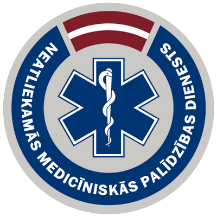 Neatliekamās medicīniskās palīdzības dienestamLaktas ielā 8, Rīgā, LV-1013Tālr. 67337000e-pasts: nmpd@nmpd.gov.lvE-adreseVārds, Uzvārds:Personas kods:Pirmās palīdzības pasniedzēja sertifikāta Nr.:Tālrunis:E-pasts***:Deklarētā dzīvesvietas adrese:Apmaksu* par atkārtotu atbilstības novērtēšanu veiks: Apmaksas veicēja rekvizīti:E-pasts (rēķina saņemšanai):*Saskaņā ar Ministru kabineta 2023. gada 3.oktobra noteikumiem Nr.563 „Neatliekamās medicīniskās palīdzības dienesta maksas pakalpojumu cenrādis”, maksa par atbilstības novērtēšanu 122,20 (viens simts divdesmit divi eiro un divdesmit centi)Pārskats par veikto apmācību pirmās palīdzības sniegšanā pēdējo piecu gadu laikā__________lp.Kvalifikācijas paaugstināšanu apliecinošu dokumentu kopijas par pēdējiem pieciem gadiem__________lp.Rekomendācija__________lp.